CEDIA-Workshop “Renewal Process”, June 27, 2018, Berlin ObjectivesStrong mission statement for CEDIA based on common needs of member associationsMode of operation to run CEDIA taking into account the available resourcesDraft of the renewed articles in the statutes (last modified in 2002)Requirement profile for the future members of the executive boardPlan of Action with the budget for 2018 and 2019Participating member associations and participantsDenmark (JA)Bo Degnbol Nielsen, Chairman of the Danish Agronomist Association	Hans-Henrik Jørgensen	Elba Lorentzen	Jacob Neergaard	Germany (VDL)Stephan Ludewig (Secretary of VDL)Rolf Schwerdtfeger (Vice-President VDL)Ireland (ASA)Sean Gaule, President CEDIASpain(CGCOIA)Aguilella Joaquin (delegate of Baldomero Garcia de Rio, President of CGCOIA)Switzerland (SVIAL)Ulrico FeitknechtApologized member associations AustriaBelgiumCyprusGreeceItalySwedenModeratorMichel Roux, MRiX Projektmanagement und Moderation GmbH (www.mrix.ch)ProgramDocuments presented und used at the workshopCedia proposal for the renewal process with invitation for the workshop, 3 pagesOutline history of Cedia by Sean Gaule, 31 slidesDanish proposal for the workshop by Bo Degnbol Nielsen, 1 pageSpanish proposal for the workshop by Baldomero Garcia de Rio, 1 pageEvaluation of the workshop5 out of 11 member associations participated the workshop was well prepared by the moderator and the host VDL; and took place in a very pleasant atmospherethe goals and the program of the workshop have been adapted in the beginning of the workshop by the participants; it was agreed on that the workshop should focus on the first two goals; Justification: only 2 member associations had sent their proposals in advance; several participants were not familiar with Cedia, so more time was spent on the historical review of CediaIt remains to be clarified which proposals based on the results of the workshop and furtherer discussions can be submitted to the next General Assembly.Results of the workshopStarting positions of the participating members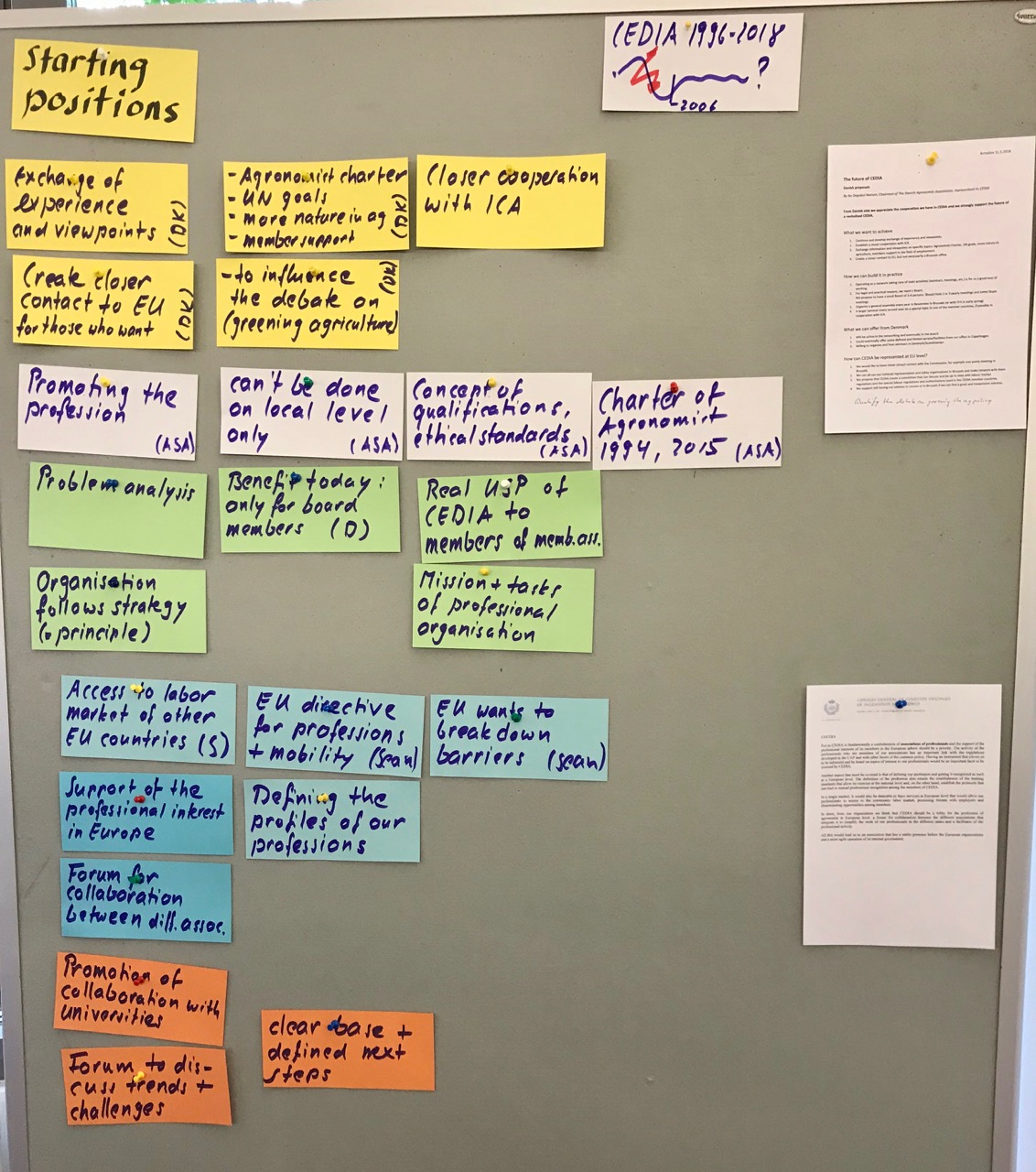 Proto 1: Every colour stands for the statements of a member associationInterpretationThe starting positions expressed by the 5 member associations are not far apart.The following statements are shared:Cedia members defend the interests of the professions in agriculture, food industry, forestry and all other branches of the bio-economy with a university education.These professions need to be promoted on European level; it can’t be done successfully on national level only.A good way to promote the interests of these professions on European level is the exchange of information on trends and needs with universities, multinational employers and the European Commission.The following statements may need further discussion:Cedia should provide some services not only for the management (board members, secretarial staff) of Cedia members but also for their individual members. Cedia should participate in the development and implementation of legislation for our professions and sectors at European level.Vision & Mission
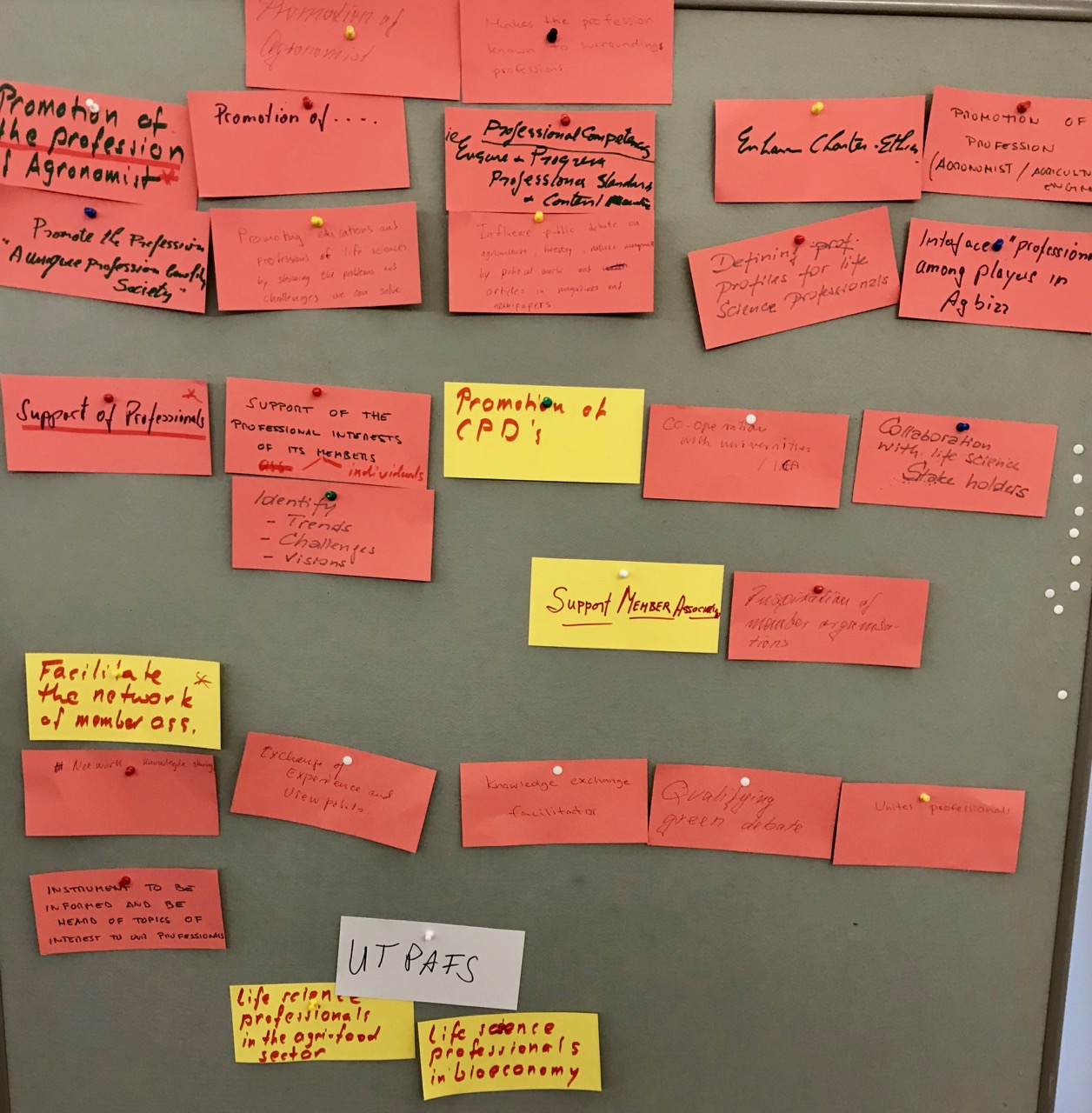 Proto 2: Participants expressed their propositions on cardsTranscription of the cards (from top left to the bottom right)Promotion of agronomistMakes the profession known to surrounding professionsPromotion of the profession Promotion of …Professional competences, enhance & progress professional standards & content Enhance Charter EthicsPromotion of profession (agronomist, agricultural engineer)Promote the profession, unique profession in societyPromoting profession of life sciences by showing the problems and challenges we can solveInfluence public debate on agriculture, forestry, nature management by political work and articles in magazines and newspapersDefining profiles for life science professionalsInterface “professionals” among players in AgbissSupport of professionalsSupport of the professional interests of its individual membersPromotion of CPD’s (Remark: CPD = continuing professional development)Cooperation with universities / ICACollaboration with life science stake holdersIdentify trends, challenges, visionsSupport Member AssociationsInspiration of member organizationsFacilitate the network of member associationsNetwork, knowledge sharingExchange of experience and viewpoints.Knowledge exchange, facilitatorQualifying green debateUnites professionalsGrouping of statements on the Cedia mission (draft)Promotion of the profession by defining general guidelines for the required academic education, skills and professional ethics in cooperation with universities and employers on European levelSupport of the national member associations by organizing the exchange of information, opinion and experience and on European level.Support of the professionals mainly through the national member associationsMode of operationAccording to the principle: Structure follows strategy, we started to design a mode of operation to fulfil the Cedia mission. To facilitate the work, Rolf proposed the following model: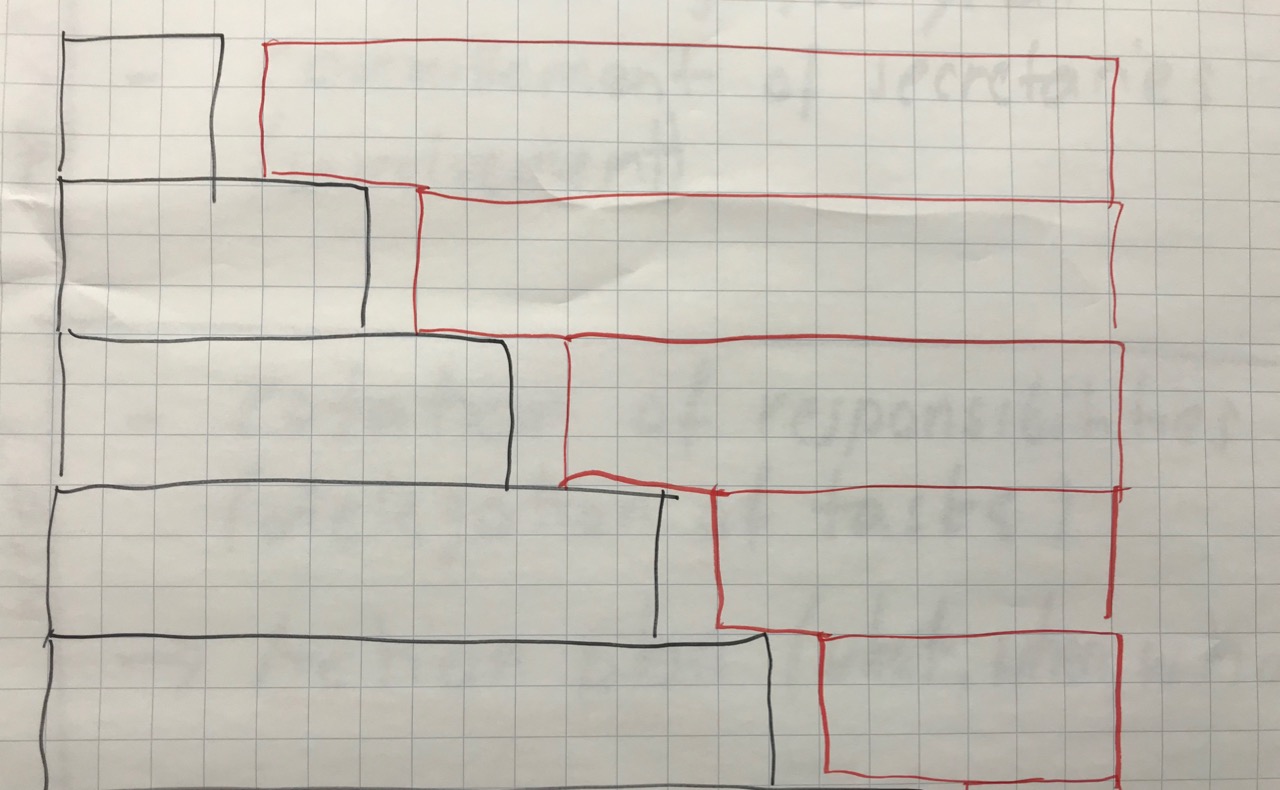 Photo 3: Left side: tasks, right side: organizational effort. 
The more different tasks the more organizational effort it can take to get the jobs done.Basic task: Facilitation of the network among member association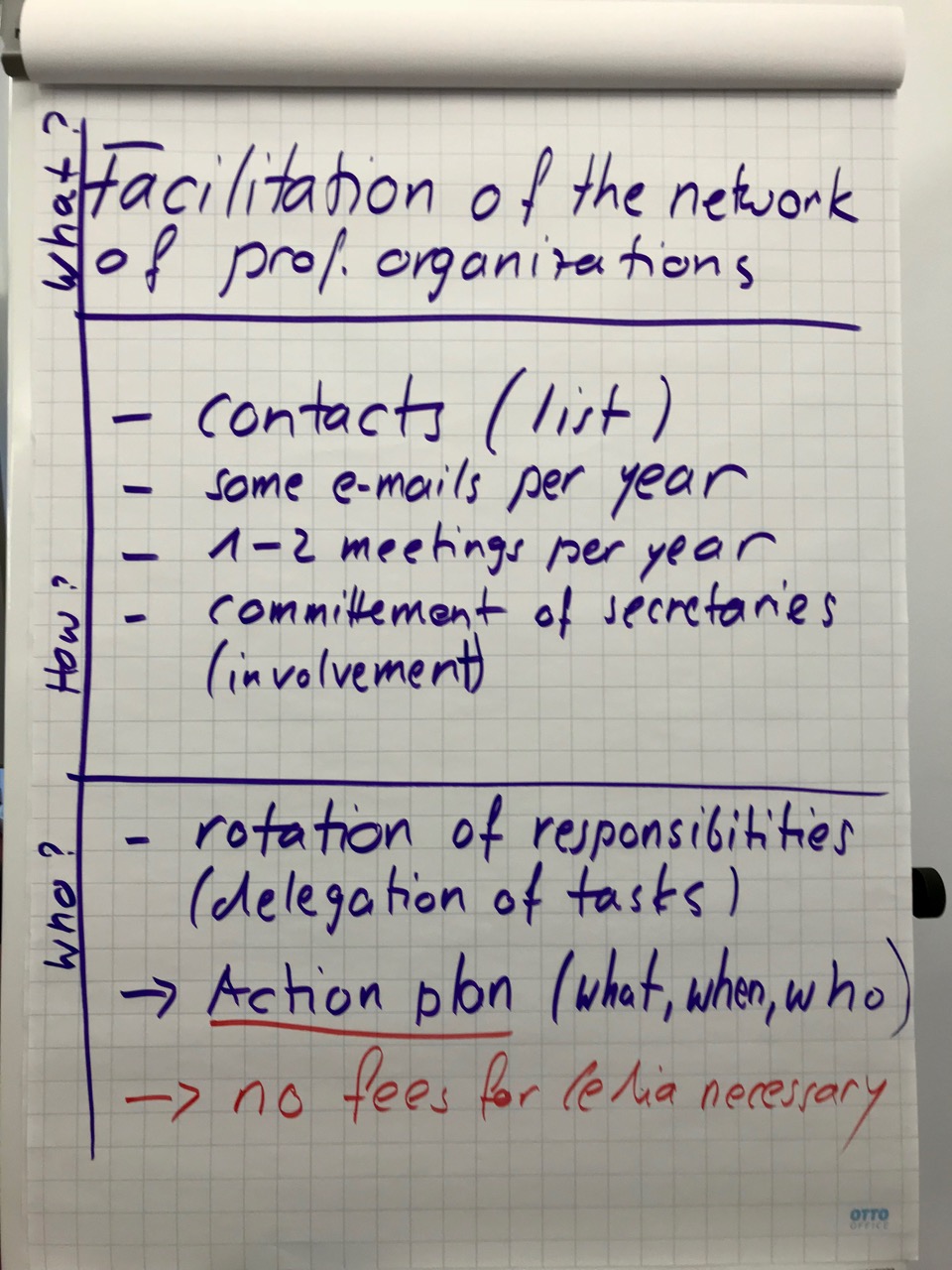 In order to facilitate the network among the member association as the basic task of Cedia not much organization is needed in order to assure the following services:Updating the membership listSending some circular e-mails per yearOrganizing 1-2 meetings per yearAll it would take is a small board of 3 persons with an acting, incoming and past president that is able to delegate the three tasks to member associations in a reliable way. This would be the case if the office of the organization concerned is committed to carry out the task.If the meetings are used in well prepared way to work on the promotion of our profession on European level, Cedia could also fulfil its key mission with this typo of organization.Next steps in the renewal processReview of these results by the participants of the workshop by July 30Finalization of this report by Sean Gaule (or Michel Roux) by August 10Sending this report to all member association by August 15Draft of a discussion paper on Cedia’s mission and mode of operation for the next general assembly of Cedia by September 30Discussion of Cedis’s mission and mode of operation at the next general assembly in October 2018 with the order to the board to update the statuteApproval of the new statutes and election of the new board at the general assembly 2019Access to workshop documentation and photos:https://www.dropbox.com/sh/hzhzb0smhiurn1j/AACDbQdhHDXGQ_pgOwo1SLz8a?dl=0Michel Roux, July 11, 201808:30Welcome and opening the workshopWelcome in the name of VDLRalf SchwerdtfegerCedia today with al look at its historySean GauleGoals and program of the workshopMichel RouxStarting positions (part 1)Presentations of member views on Cedia Clustering the member inputsSpeakers of the member associationsResult 1: Similarities and differencesall participants10:15Vision & Mission (part 2) Picking up the results of part 1 all participantsAdditions to the inputs, discussionResult 2: Draft of a common vision & mission12:00Lunch13:30Mode of operation (part 3)Picking up the results of part 1all participantsAdditions to the inputs, discussionResult 3: Draft of the mode of operation14:15Drawing first conclusions (part 4)Which articles of the statutes need renewal?Sean GauleDraft of the renewed articlesall participantsFurther conclusions15:00Action Plan for the renewal process (part 5)Measures on Cedia levelall participantsMeasures on member level15:30Feedback round16:00End of workshopSean Gaule